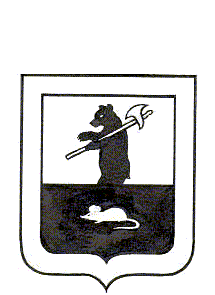 АДМИНИСТРАЦИЯ городского поселения МышкинПОСТАНОВЛЕНИЕг. М ы ш к и н 14.12.2017                                                                                        № 370О внесении изменений  в постановление Администрации городского поселения Мышкин от 09.04.2015 №46 «Об  утверждении схемы размещения нестационарных торговых объектов  на территории городского поселения Мышкин» В соответствии с Федеральным законом от 06.10.2003 №131-ФЗ «Об общих принципах организации местного самоуправления в Российской Федерации», приказом департамента агропромышленного комплекса и потребительского рынка Ярославской области от 24.12.2010 №166 «Об утверждении Порядка разработки и утверждения схемы размещения нестационарных торговых объектов», Уставом городского поселения Мышкин Мышкинского муниципального района Ярославской области, ПОСТАНОВЛЯЕТ:	1. Внести в постановление Администрации городского поселения Мышкин от 09.04.2015 №46 «Об утверждении схемы размещения нестационарных торговых объектов  на территории городского поселения Мышкин» следующие изменения:	1.1.Приложение №1 к постановлению изложить в новой редакции (прилагается).	2. Настоящее постановление опубликовать в газете «Волжские зори» и разместить на официальном сайте Администрации городского поселения Мышкин в информационно-телекоммуникационной сети «Интернет».3. Контроль за исполнением настоящего постановления оставляю за собой.4.  Настоящее постановление вступает в силу с момента подписания.Глава городскогопоселения Мышкин                                                                             Е.В.Петров	Приложение №1 к постановлению Администрации городского поселения Мышкин от 14.12.2017 №370СХЕМА размещения нестационарных торговых объектов на территории городского поселения Мышкин Утверждена постановлением Администрации городского поселения Мышкин от 09.04.15 №46№ 
п/пАдресные ориентиры размещения нестационарного торгового объектаПлощадь  
земельного 
участка,  
здания,  
строения
или его  
части для размещения нестационарного торгового объектаТип нестационарного торгового объекта Специализация нестационарного торгового объектаСпециализация нестационарного торгового объектаПериод размещения нестационарного торгового объектаИнформация об использовании нестационарного торгового объекта субъекта малого или среднего предпринимательства123455671.г. Мышкин, между зданиями по ул. Ананьинской, д.3 и ул. Никольской в районе дома №16 кв.м.Торговая палатка Торговая палатка  Сувенирная продукцияпостоянноСМиСП2г. Мышкин, между зданиями по ул. Ананьинской, д.3 и ул. Никольской в районе дома №16 кв.м.Торговая палатка Торговая палатка Сувенирная продукцияпостоянноСМиСП3.г. Мышкин, между зданиями по ул. Ананьинской, д.3 и ул. Никольской в районе дома №16 кв.м.Торговая палатка Торговая палатка Сувенирная продукцияпостоянноСМиСП4.г. Мышкин, ул. Фурманова в районе паромной переправы6 кв.м.Торговая палаткаТорговая палаткаПродовольственные товары(свежая выпечка, холодные и горячие напитки, мороженое)постоянно СМиСП5.г. Мышкин, ул. Газовиков, д.№1 около магазина «Мебель» 6 кв.м.АвтоцистернаАвтоцистернаПродовольственные товары(прохладительные напитки)Летний период(с 01.06. по 01.09)СМиСП6.г. Мышкин, ул. Фурманова в районе паромной переправы 6 кв.м.АвтоцистернаАвтоцистернаПродовольственные товары(прохладительные напитки)Летний период(с 01.06. по 01.09)СМиСП7.г. Мышкин, ул. Угличская в районе пристани8 кв.м.Торговая палаткаТорговая палаткаПродовольственные товарыпостоянноСМиСП8.г. Мышкин, ул. Угличская в районе пристани8 кв.м.Торговая палаткаТорговая палаткаПродовольственные товарыпостоянноСМиСП9.г. Мышкин, ул. Угличская в районе пристани8 кв.м.Торговая палаткаТорговая палаткаПродовольственные товарыпостоянноСМиСП10.г. Мышкин ул. Никольская, в районе дома №1220 кв.м.Торговый павильонТорговый павильонПродовольственные товары (продукция птицефабрики)постоянноСМиСП11.г.Мышкин, около  Торгового комплекса по ул.Газовиков, д.29/110 кв.м.Торговый автофургонТорговый автофургонПродовольственные товарыпостоянноСМиСПИтого мест для размещения:Итого мест для размещения:Торговых павильонов – 1Киосков – 0Торговых палаток – 7Торговых автофургонов –1 Автоцистерн – 2Бахчевых развалов – 0Торговых автоматов – 0Ёлочных базаров –0 Торговых галерей – 0Автолавок – 0Торговых павильонов – 1Киосков – 0Торговых палаток – 7Торговых автофургонов –1 Автоцистерн – 2Бахчевых развалов – 0Торговых автоматов – 0Ёлочных базаров –0 Торговых галерей – 0Автолавок – 0Торговых павильонов – 1Киосков – 0Торговых палаток – 7Торговых автофургонов –1 Автоцистерн – 2Бахчевых развалов – 0Торговых автоматов – 0Ёлочных базаров –0 Торговых галерей – 0Автолавок – 0Торговых павильонов – 1Киосков – 0Торговых палаток – 7Торговых автофургонов –1 Автоцистерн – 2Бахчевых развалов – 0Торговых автоматов – 0Ёлочных базаров –0 Торговых галерей – 0Автолавок – 0Торговых павильонов – 1Киосков – 0Торговых палаток – 7Торговых автофургонов –1 Автоцистерн – 2Бахчевых развалов – 0Торговых автоматов – 0Ёлочных базаров –0 Торговых галерей – 0Автолавок – 0Торговых павильонов – 1Киосков – 0Торговых палаток – 7Торговых автофургонов –1 Автоцистерн – 2Бахчевых развалов – 0Торговых автоматов – 0Ёлочных базаров –0 Торговых галерей – 0Автолавок – 0